Tuần 33Tiết 33                                                                           VẼ THEO MẪUXÉ DÁN GIẤY LỌ HOA VÀ QUẢ (Tiết 1)I/ MỤC TIÊU: Học xong bài này học sinh phải:1. Kiến thức:Biết cách xé dán giấy lọ hoa và quả.Cảm nhận được vẻ đẹp của mẫu( hỡnh dỏng,tỉ lệ,khối, đậm nhạt,màu sắc....)2. Kĩ năng:Xé dán được một bức tranh có lọ hoa, quả theo ý thích.3. Thái độ:Cảm nhận được vẻ đẹp của tranh xé dán giấy.II/ PHƯƠNG PHÁP GIẢNG DẠYPhương pháp trực quan, vấn đáp, đánh giá, luyện tập.III/ CHUẨN BỊ:Giáo viênHình gợi ý  cách xé dán giấy: Cách xé dán nét và mảng hình.Sưu tầm tranh xé dán tĩnh vật màu của họa sĩ.Bài xé dán giấy lọ hoa, quả của học sinh các năm trước.Giấy màu các loại và hồ dán.Chuẩn bị 2 hoặc 3 mẫu vẽ2.  Học sinh.Giấy  màu, hồ dán.Sưu tầm tranh xé dán giấy tĩnh vật màu.Mẫu vẽ.II/ PHƯƠNG PHÁP GIẢNG DẠYPhương pháp trực quan, vấn đáp, đánh giá, luyện tập.IV/ TIẾN TRÌNH LÊN LỚP:1. Ổn định lớp: Nắm sĩ số, nề nếp lớp. (1 Phút)2. Kiểm tra bài cũ: (3 Phút) Tranh ảnh sưu tầm, bút màu, bút chì, tẩy....III. Nội dung bài mới:a/ Đặt vấn đề.Không chỉ vẽ theo mẫu hay vẽ trang trí mới mang lại cho chúng ta cách cảm nhận vẻ đẹp của hội hoạ. Xé dán tạo cho chúng ta cảm giác được tự do tìm hiểu và tạo ra sản phẩm tĩnh vật theo mong muốn, không gò bó trong khuôn khổ nhất địnhb/ Triển khai bài.4. Củng cố: (4 Phút)GV: Kiểm tra kết qua bài của học sinh5. Dặn dò: (1 Phút)Chuẩn bị cho tiết 2TGHOẠT ĐỘNG CỦA THẦY VÀ TRÒNỘI DUNG KIẾN THỨC6 Phút10 Phút20 PhútHoạt động 1:GV: giới thiệu một số tranh xé dán giấy tĩnh vật màu và gợi ý học sinh nhận xét.Trong tranh xé dán tĩnh vật có những hình ảnh nào?(Thường có lọ hoa và quả).Tranh có thể xé dán bằng loại giấy gì?(Dùng  các loại giấy màu khác nhau để xé).GV: Cho học sinh tự bày mẫu và chú ý đến:+ Cách  bầy mẫu.+ Màu sắc cần có độ đậm, nhạt, màu nóng màu lạnh.GV: Gợi ý cho học sinh nhận xét mẫu về:+ Bố cục: Cách sắp đặt lọ hoa, quả.+ Đặc điểm của  lọ hoa, quả.+ Màu sắc và độ đậm nhạt của mẫu, của từng vật mẫu.+ Tỉ lệ của phần hoa, lọ và quả...Hoạt động 2:Quan sát mẫu, chọn giấy cho nền, lọ, hoa và quả.Ước lượng tỉ lệ của lọ, hoa và quả để có bố cục cân đối.Xé giấy tìm hình.Xếp dán hình như bố cục đã định.Hoạt động 3:Bài này có thể tiến hành theo 2 cách:Làm bài theo nhóm trên giấy A3.Làm bài cá nhân trên giấy A4.GV: Gợi ý cho học sinh:+ Chọn giấy màu.+ Tìm tỉ lệ của lọ, hoa, quả.+ Cách xé hình.+ Cách dán.+ Học sinh làm bài.Quan sát nhận xét.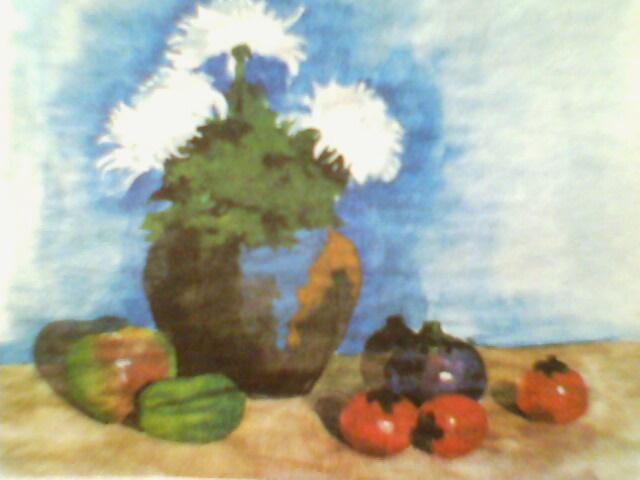 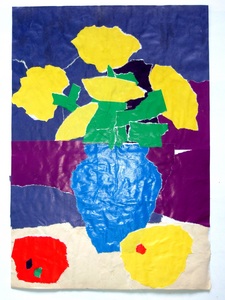 II. Cách xé dán.- Quan sát mẫu, chọn giấy cho nền, lọ, hoa và quả.- Ước lượng tỉ lệ của lọ, hoa và quả để có bố cục cân đối.- Xé giấy tìm hình.- Xếp dán hình như bố cục đã định.II. Bài tập.	 Xé dán lọ, hoa, quả bằng giấy màu.   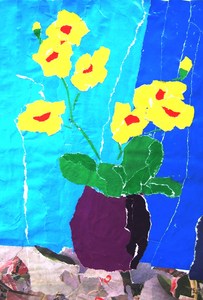 